 MINISTERO DELl’ ISTRUZIONE, DELL’UNIVRSITÀ, DELLA RICERCAUFFICIO SCOLASTICO REGIONALE PER IL LAZIO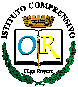 ISTITUTO COMPRENSIVO “OLGA ROVERE”Via San Rocco,66 - 00068 - RIGNANO FLAMINIO - ROMA 0761 597012        Fax 0761 506301     C.F.  97198420586  -  C.M. RMIC877001  -  31° Distretto Scolasticosito web: www.olgarovere.edu.it   e-mail: RMIC877001@istruzione.itScuola Secondaria di I Grado a. s. 2020/2021MODULO ISCRIZIONE LABORATORI_l_ sottoscritto/a_____________________________ genitore dell’alunno/a___________________________che frequenta la classe_____sez.____  chiede di iscrivere il proprio figlio/a al Laboratorio pomeridiano:□ Italiano facile (lunedì)□ Cineforum: immagini e parole (Potenziamento italiano) (mercoledì)□ Le variazioni del linguaggio (Potenziamento italiano) (giovedì)□ Costruiamo la Scienza (lunedì)  □ Verso le Prove INVALSI (classi terze): (mercoledì) □ Alleniamoci in Matematica: (giovedì) □ Lab. Lingua Francese “Il tempo delle mele- Le Boum (classi seconde e terze) (giovedì)Per il periodo:            □   I QUADRIMESTRE                 □   II QUADRIMESTRE              (indicare uno o due quadrimestri)Io genitore sono consapevole che mio/a figlio/a deve frequentare il laboratorio scelto per tutto il periodo programmato e che ai partecipanti dalle 14:15 alle 14:30 è assicurato il servizio di vigilanza durante il pasto portato da casa (panino).Inoltre informo che alle ore 16:15 mio/a figlio/a uscirà □  uscita autonoma □  sarà prelevato da me□   sarà prelevato dal delegato, con delega già depositata.□ Scuolabus (secondo disponibilità del Comune)In fede                                                                                                     Firma_________________________Rignano Flaminio, ___/___/2020                                                              